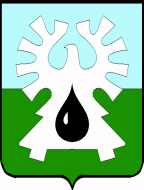 МУНИЦИПАЛЬНОЕ ОБРАЗОВАНИЕ ГОРОД УРАЙХанты-Мансийский автономный округ-Югра АДМИНИСТРАЦИЯ ГОРОДА УРАЙПОСТАНОВЛЕНИЕот ________                                                                                                                          №____О создании экологического патруля города Урай В соответствии с Федеральными законами от 06.10.2003 №131-ФЗ «Об общих принципах организации местного самоуправления в Российской Федерации», от 10.01.2002 №7-ФЗ «Об охране окружающей среды», от 24.06.1998 №89-ФЗ «Об отходах производства и потребления», Законом Ханты-Мансийского автономного округа - Югры от 17.11.2016 №79-оз «О наделении органов местного самоуправления муниципальных образований Ханты-Мансийского автономного округа - Югры отдельными государственными полномочиями в сфере обращения с твердыми коммунальными отходами»: 1. Создать экологический патруль города Урай. 2. Утвердить:1) Положение об экологическом патруле города Урай согласно приложению 1;2) состав экологического патруля города Урай согласно приложению 2.3. Опубликовать постановление в газете «Знамя» и разместить на официальном сайте органов местного самоуправления города Урай в информационно-телекоммуникационной сети «Интернет».4. Контроль за выполнением постановления возложить на заместителя главы города Урай  Г.Г. Волошина.Глава города Урай					                                               Т.Р.ЗакирзяновПриложение 1 к постановлениюадминистрации города Урайот _______________№_____Положениеоб экологическом патруле города Урай1. Экологический патруль города Урай (далее - экологический патруль) создается в целях формирования экологической культуры населения и воспитания бережного отношения к природе, укрепления правопорядка в области охраны окружающей среды и обеспечения экологической безопасности.2. Основной задачей экологического патруля является осуществление контроля за исполнением правил осуществления деятельности регионального оператора по обращению с твердыми коммунальными отходами (далее - ТКО) на территории города Урай в соответствии с распоряжением Правительства Ханты-Мансийского автономного округа - Югры от 30.03.2018 №137-рп «О Порядке контроля за исполнением правил осуществления деятельности региональных операторов по обращению с твердыми коммунальными отходами в Ханты-Мансийском автономном округе – Югре».3. Экологический патруль осуществляет свою деятельность как самостоятельно, так и во взаимодействии с органами государственного экологического контроля и надзора, правоохранительными органами, органами муниципального контроля, субъектами общественного контроля и средствами массовой информации при организации и проведении совместных мероприятий.4. Экологический патруль имеет право:1) запрашивать и получать от органов администрации города Урай, органов государственной власти и органов местного самоуправления, организаций всех форм собственности в установленном порядке необходимую информацию и документы по вопросам, относящимся к его компетенции;2) при осуществлении патрулирования и осмотра территории города Урай пользоваться средствами фото- и видеосъемки.5. Лица, входящие в состав экологического патруля, обязаны:1) руководствоваться Конституцией Российской Федерации, правовыми актами Российской Федерации и Ханты-Мансийского автономного округа - Югры, муниципальными правовыми актами города Урай;2) во время патрулирования иметь при себе служебное удостоверение. 6. Состав экологического патруля утверждается постановлением администрации города Урай.7. Руководитель экологического патруля осуществляет общее руководство деятельностью экологического патруля, определяет график и маршруты патрулирования.Приложение 2 к постановлениюадминистрации города Урайот _______________№_____Состав экологического патруля города УрайНачальник производственно – технического отдела муниципального казенного учреждения «Управление жилищно-коммунального хозяйства города Урай» (в его отсутствие – лицо, исполняющее его обязанности), руководитель экологического патруля города Урай;Ведущий эколог отдела землепользования и природопользования муниципального казенного учреждения «Управление градостроительства, землепользования и природопользования города Урай» (в его отсутствие – лицо, исполняющее его обязанности);Представитель Акционерного общества «ЮТЭК-Энергия» (по согласованию).